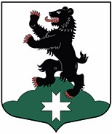 Муниципальное образование«Бугровское сельское поселение»Всеволожского муниципального района Ленинградской областиАДМИНИСТРАЦИЯПОСТАНОВЛЕНИЕ  29.01.2019	                     	                    №  24      п. БугрыО внесении изменений в постановление от 19.11.2015 № 594 «Об утверждении муниципальной программы«Социальная поддержка отдельных категорий граждан в МО «Бугровское сельское поселение» в 2016-2018 гг.» (с изменениями на 18.07.2018г.)В соответствии со статьей 179 Бюджетного кодекса Российской Федерации, руководствуясь Порядком разработки и реализации муниципальных программ МО «Бугровское сельское поселение», утвержденным постановлением администрации МО «Бугровское сельское поселение» от 11.09.2013 № 309, администрация «Бугровское сельское поселение» Всеволожского муниципального района Ленинградской области,  п о с т а н о в л я е т:     1. Внести изменение в постановление от 19.11.2015 № 594 «Об утверждении муниципальной программы «Социальная поддержка отдельных категорий  граждан в МО «Бугровское сельское поселение»  в 2016-2018 гг.» (с изменениями на 18.07.2018г.)   1.1 Паспорт муниципальной программы  «Социальная поддержка отдельных категорий граждан в МО «Бугровское сельское поселение» в 2016-2018 годах» читать  утвердить в новой редакции согласно приложению 1.   1.2 Раздел 2 муниципальной программы «Социальная поддержка отдельных категорий граждан в МО «Бугровское сельское поселение» в 2016-2018 гг.» утвердить в новой редакции согласно приложению 2.   2. Настоящее постановление подлежит официальному опубликованию на официальном сайте http://www.admbsp.ru/   3. Контроль за исполнением настоящего постановления возложить на С.Г. Ломашевскую.Глава администрации                                                                                Г.И. ШороховПриложение 1 к постановлению администрацииМО «Бугровское сельское поселение»от _________________  № _______Паспорт муниципальной программы  «Социальная поддержка отдельных категорий гражданв МО «Бугровское сельское поселение» в 2016-2018 годах»	(далее – Программа)Приложение 2 к постановлению администрацииМО «Бугровское сельское поселение»от  ______________    года  №  ______Раздел 2.    Перечень мероприятий муниципальной подпрограммыРуководитель программыначальник сектора по общим вопросам      _____________________                 Ломашевская С. Г.Наименование программыСоциальная поддержка отдельных категорий граждан в МО «Бугровское сельское поселение» в 2016-2018 гг.Заказчик программыАдминистрация МО «Бугровское сельское поселение» Всеволожского муниципального района Ленинградской областиОсновные исполнители программыАдминистрация МО «Бугровское сельское поселение» Всеволожского муниципального района Ленинградской областиКуратор программыНачальник сектора по общим вопросам и организационно-правовой работе администрации МО «Бугровское сельское поселение»Цель программыОсуществление социальной и материальной поддержки наименее защищенных категорий населения Бугровского сельского поселенияЗадачи программыНормативно-правовое обеспечение проблемы.Оказание материальной и моральной поддержки малоимущим семьям с несовершеннолетними детьми и детьми-инвалидами.Оказание социальной и материальной  помощи ветеранам ВОВ, пенсионерам, инвалидам.Оказание единовременной материальной помощи гражданам в связи с трудной жизненной ситуациейСроки реализации программы2016-2018гг.Перечень основных мероприятийРазработка нормативно-правовой базы, предоставление социальной помощи несовершеннолетним детям и детям-инвалидам; ветеранам ВОВ, пенсионерам, инвалидам; социальная поддержка граждан, оказавшихся в тяжелой жизненной ситуацииОбъемы и источники финансированияФинансирование мероприятий программы осуществляется за счет средств бюджета МО «Бугровское сельское поселение» в объёмах, предусмотренных программой, корректируемых на каждый бюджетный год. Объём средств, необходимый для финансирования подпрограммы, составляет: всего   -   5 245,9 тыс. руб.в т.ч.:2016 г. -   1 870,0 тыс. руб.,2017 г. -   1 688,0 тыс. руб.,2018 г. -   1 687,9 тыс. руб.Ожидаемые результаты реализации программы и показатели эффективностиУлучшение социального положения граждан, нуждающихся в социальной поддержке.Комплексное решение наиболее острых, конкретных проблем семей с несовершеннолетними детьми, пожилых граждан и инвалидов.Обеспечение системного подхода к решению проблем социально незащищенных категорий населения.Привлечение внимания к проблемам малообеспеченных и социально уязвимых слоев населения.Система организации контроля за исполнением программыКонтроль за осуществлением программы осуществляет Администрация МО «Бугровское сельское поселение»№ п/пМероприятияОтветственный исполнительОбъемы финансирования (тыс. руб.)Объемы финансирования (тыс. руб.)Объемы финансирования (тыс. руб.)Объемы финансирования (тыс. руб.)№ п/пМероприятияОтветственный исполнительКБКв том числе по годамв том числе по годамв том числе по годам№ п/пМероприятияОтветственный исполнительКБК2016201720181234678Задача 1. Организация лечения и обеспечение  жизненно-необходимыми товарамиЗадача 1. Организация лечения и обеспечение  жизненно-необходимыми товарамиАдм. МО «БСП»1.1Организация оздоровления и отдыха детей из малоимущих семей, детей-инвалидов0113 0500100080 240451400404,91.2Приобретение учебников и школьно-письменных принадлежностей для детей из  семей с низким душевым доходом060841.3Материальная помощь   детям-инвалидам  1003 0500100080 320396080Итого по задаче 1Итого по задаче 1490,0520,0568,9Задача 2. Оказание социальной и материальной  помощи ветеранам ВОВ, пенсионерам, инвалидам, гражданам в связи с трудной жизненной ситуациейЗадача 2. Оказание социальной и материальной  помощи ветеранам ВОВ, пенсионерам, инвалидам, гражданам в связи с трудной жизненной ситуациейАдм МО «БСП»2.1Единовременная денежная выплата (3000 рублей)  к юбилеям (75, 80 и т.д.)1003 0500200081 3203602702012.2Единовременная денежная выплата ветеранам ВОВ ко Дню Победы, вдовам ветеранов боевых действий3803503202.3Оказание единовременной помощи остронуждающимся слоям населения, гражданам, попавших в трудные, жизненные ситуации (пожар, похороны, тяжелая болезнь и т.п.) 4002283652.4Материальная помощь социально-незащищенным категориям граждан1003 0500200083 320140320233Итого по задаче 21 280,01 168,01 119,0Задача 3. Компенсационные выплаты льготным категориям гражданЗадача 3. Компенсационные выплаты льготным категориям гражданАдм МО «БСП»3.1Компенсационные выплаты льготным категориям граждан за подключение к сетям газоснабжения 1003 0500300082 320 10000Итого по задаче 310000Итого по программев т. ч. средства местного бюджетаИтого по программев т. ч. средства местного бюджета1 870,01 870,01 688,01 688,01 687,91 687,9